Dear Colleagues,Thank you for volunteering to support needy communities surrounding your area. To facilitate the processing of your application, please complete this form.Please ensure that you have read the Personal Data Protection Act 2010 Notice on YSD’s website before submitting your application. 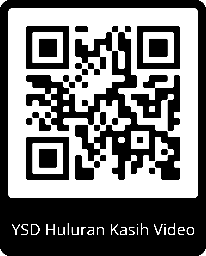 VOLUNTEER’S ROLES & RESPONSIBILITIES:Pre-distribution:Identify and assess the needs of the targeted recipients.Obtain necessary information and documents. Fill in this proposal form and submit to YSD.Upon approval, to work with YSD on logistics arrangement.During distribution:Verify the quantity and quality of approved assistance delivered, and sign the delivery order. Take photos of the approved assistance and activities as photographical evidence for record and PR purposes.Arrange the packing of the approved assistance (if applicable).Arrange the distribution to the recipients.  Obtain acknowledgement receipt from the recipients. Post-distribution:Submit the following immediately to YSD:Scanned/photo of the signed delivery order.Scanned/photo of list of acknowledgement receipt by recipients.Signed child consent form by respective guardian/parent.Photographical evidences of the delivery, packing and distribution to YSD for record and PR purposes.Volunteers form and volunteering hours recorded. Volunteers transportation and meals claims (if applicable).IMPORTANT REMARKS:Application submission:You may submit completed project proposal and supporting documents to YSD officers:Muhammad Hafizzudin: muhammad.hafizzudin@simedarby.comWong Jen Nyap: wong.jen.nyap@simedarby.comApproval:Upon obtaining YSD Management’s approval, YSD will inform you of the following details:Approved assistance.Target date of delivery.YSD and Sime Darby logo in PDF will be provided.Child consent form for photo and video recording in compliance with Child Protection Policy will be provided.PR:Your photos of activities will be showcased on Yayasan Sime Darby social media, website, and other publicity materials.Project Proposal Application DetailsProject Proposal Application ChecklistPlease ensure that the following documents are attached alongside your project proposal. -End of Proposal-Tell us about your selfTell us about your selfTell us about your selfTell us about your selfTell us about your selfTell us about your selfTell us about your selfTell us about your selfTell us about your selfTell us about your selfNameNameNamePositionPositionPositionDepartmentDepartmentDepartmentCompanyCompanyCompanySAP IDSAP IDSAP IDOffice AddressOffice AddressOffice AddressMobile NumberMobile NumberMobile NumberEmail AddressEmail AddressEmail AddressAre you planning to work in a team with other colleagues within Sime Darby company/ies? If yes, please provide their details below.Remarks: YSD will cover logistics expenses such as transportation and meals for Sime Darby employees only. Are you planning to work in a team with other colleagues within Sime Darby company/ies? If yes, please provide their details below.Remarks: YSD will cover logistics expenses such as transportation and meals for Sime Darby employees only. Are you planning to work in a team with other colleagues within Sime Darby company/ies? If yes, please provide their details below.Remarks: YSD will cover logistics expenses such as transportation and meals for Sime Darby employees only. Are you planning to work in a team with other colleagues within Sime Darby company/ies? If yes, please provide their details below.Remarks: YSD will cover logistics expenses such as transportation and meals for Sime Darby employees only. Are you planning to work in a team with other colleagues within Sime Darby company/ies? If yes, please provide their details below.Remarks: YSD will cover logistics expenses such as transportation and meals for Sime Darby employees only. Are you planning to work in a team with other colleagues within Sime Darby company/ies? If yes, please provide their details below.Remarks: YSD will cover logistics expenses such as transportation and meals for Sime Darby employees only. Are you planning to work in a team with other colleagues within Sime Darby company/ies? If yes, please provide their details below.Remarks: YSD will cover logistics expenses such as transportation and meals for Sime Darby employees only. Are you planning to work in a team with other colleagues within Sime Darby company/ies? If yes, please provide their details below.Remarks: YSD will cover logistics expenses such as transportation and meals for Sime Darby employees only. Are you planning to work in a team with other colleagues within Sime Darby company/ies? If yes, please provide their details below.Remarks: YSD will cover logistics expenses such as transportation and meals for Sime Darby employees only. Are you planning to work in a team with other colleagues within Sime Darby company/ies? If yes, please provide their details below.Remarks: YSD will cover logistics expenses such as transportation and meals for Sime Darby employees only. No.NameNameNamePositionPositionPositionCompanyCompanyContact Number12345678910Are you planning to identify targeted recipients on your own or collaborate with an organisation to distribute assistance? (Please tick one)Are you planning to identify targeted recipients on your own or collaborate with an organisation to distribute assistance? (Please tick one)Are you planning to identify targeted recipients on your own or collaborate with an organisation to distribute assistance? (Please tick one)Are you planning to identify targeted recipients on your own or collaborate with an organisation to distribute assistance? (Please tick one)Are you planning to identify targeted recipients on your own or collaborate with an organisation to distribute assistance? (Please tick one)Are you planning to identify targeted recipients on your own or collaborate with an organisation to distribute assistance? (Please tick one)Are you planning to identify targeted recipients on your own or collaborate with an organisation to distribute assistance? (Please tick one)Are you planning to identify targeted recipients on your own or collaborate with an organisation to distribute assistance? (Please tick one)Are you planning to identify targeted recipients on your own or collaborate with an organisation to distribute assistance? (Please tick one)Are you planning to identify targeted recipients on your own or collaborate with an organisation to distribute assistance? (Please tick one)Who are the targeted beneficiaries to be assisted? (Please tick one or more)Who are the targeted beneficiaries to be assisted? (Please tick one or more)Who are the targeted beneficiaries to be assisted? (Please tick one or more)Who are the targeted beneficiaries to be assisted? (Please tick one or more)Who are the targeted beneficiaries to be assisted? (Please tick one or more)Who are the targeted beneficiaries to be assisted? (Please tick one or more)Who are the targeted beneficiaries to be assisted? (Please tick one or more)Who are the targeted beneficiaries to be assisted? (Please tick one or more)Who are the targeted beneficiaries to be assisted? (Please tick one or more)Who are the targeted beneficiaries to be assisted? (Please tick one or more)What is the name of organisation that you are planning to work with/contribute to?(Where applicable)What is the name of organisation that you are planning to work with/contribute to?(Where applicable)What is the name of organisation that you are planning to work with/contribute to?(Where applicable)What is the name of organisation that you are planning to work with/contribute to?(Where applicable)What is the name of organisation that you are planning to work with/contribute to?(Where applicable)Where are the location of the targeted recipients?(Please provide full address of the organisation or location of the independent recipients such as PPR Lembah Pantai. The location will help YSD to identify nearest vendor). Where are the location of the targeted recipients?(Please provide full address of the organisation or location of the independent recipients such as PPR Lembah Pantai. The location will help YSD to identify nearest vendor). Where are the location of the targeted recipients?(Please provide full address of the organisation or location of the independent recipients such as PPR Lembah Pantai. The location will help YSD to identify nearest vendor). Where are the location of the targeted recipients?(Please provide full address of the organisation or location of the independent recipients such as PPR Lembah Pantai. The location will help YSD to identify nearest vendor). Where are the location of the targeted recipients?(Please provide full address of the organisation or location of the independent recipients such as PPR Lembah Pantai. The location will help YSD to identify nearest vendor). Please describe the background of the organisation or the independent recipients.(Eg. date of establishment, founders, socioeconomic background, occupation, residential areas, etc.)Please describe the background of the organisation or the independent recipients.(Eg. date of establishment, founders, socioeconomic background, occupation, residential areas, etc.)Please describe the background of the organisation or the independent recipients.(Eg. date of establishment, founders, socioeconomic background, occupation, residential areas, etc.)Please describe the background of the organisation or the independent recipients.(Eg. date of establishment, founders, socioeconomic background, occupation, residential areas, etc.)Please describe the background of the organisation or the independent recipients.(Eg. date of establishment, founders, socioeconomic background, occupation, residential areas, etc.)How many targeted recipients to be assisted?(The number must tally with the list of recipients provided as an attachement to this form.)How many targeted recipients to be assisted?(The number must tally with the list of recipients provided as an attachement to this form.)How many targeted recipients to be assisted?(The number must tally with the list of recipients provided as an attachement to this form.)How many targeted recipients to be assisted?(The number must tally with the list of recipients provided as an attachement to this form.)How many targeted recipients to be assisted?(The number must tally with the list of recipients provided as an attachement to this form.)Why it is critical to assist the targeted recipients? Please justify. (Eg. less public donation received due to COVID-19, individuals have lost their jobs during this pandemic.)Why it is critical to assist the targeted recipients? Please justify. (Eg. less public donation received due to COVID-19, individuals have lost their jobs during this pandemic.)Why it is critical to assist the targeted recipients? Please justify. (Eg. less public donation received due to COVID-19, individuals have lost their jobs during this pandemic.)Why it is critical to assist the targeted recipients? Please justify. (Eg. less public donation received due to COVID-19, individuals have lost their jobs during this pandemic.)Why it is critical to assist the targeted recipients? Please justify. (Eg. less public donation received due to COVID-19, individuals have lost their jobs during this pandemic.)What kind of assistance that you would like to provide to the targeted recipients?(please tick one or more)What kind of assistance that you would like to provide to the targeted recipients?(please tick one or more)What kind of assistance that you would like to provide to the targeted recipients?(please tick one or more)What kind of assistance that you would like to provide to the targeted recipients?(please tick one or more)What kind of assistance that you would like to provide to the targeted recipients?(please tick one or more)What kind of assistance that you would like to provide to the targeted recipients?(please tick one or more)What kind of assistance that you would like to provide to the targeted recipients?(please tick one or more)What kind of assistance that you would like to provide to the targeted recipients?(please tick one or more)What kind of assistance that you would like to provide to the targeted recipients?(please tick one or more)What kind of assistance that you would like to provide to the targeted recipients?(please tick one or more)Food assistance Our standard list of items that YSD can provide is as follows:Rice (5kg)Cooking oil (2kg)Rice VermicelliFlourSugarSaltSardine MiloTeaCream crackersKetupat segeraSantan CordialFood assistance Our standard list of items that YSD can provide is as follows:Rice (5kg)Cooking oil (2kg)Rice VermicelliFlourSugarSaltSardine MiloTeaCream crackersKetupat segeraSantan CordialFood assistance Our standard list of items that YSD can provide is as follows:Rice (5kg)Cooking oil (2kg)Rice VermicelliFlourSugarSaltSardine MiloTeaCream crackersKetupat segeraSantan CordialFood assistance Our standard list of items that YSD can provide is as follows:Rice (5kg)Cooking oil (2kg)Rice VermicelliFlourSugarSaltSardine MiloTeaCream crackersKetupat segeraSantan CordialFood assistance Our standard list of items that YSD can provide is as follows:Rice (5kg)Cooking oil (2kg)Rice VermicelliFlourSugarSaltSardine MiloTeaCream crackersKetupat segeraSantan CordialFood assistance Our standard list of items that YSD can provide is as follows:Rice (5kg)Cooking oil (2kg)Rice VermicelliFlourSugarSaltSardine MiloTeaCream crackersKetupat segeraSantan CordialHygiene itemsOur standard list of items that YSDcan provide is as follows:Face maskHand sanitiserHand washBar soapDetergentDisinfectantShampooBody washToothpasteDiapers (infant and adult)Hygiene itemsOur standard list of items that YSDcan provide is as follows:Face maskHand sanitiserHand washBar soapDetergentDisinfectantShampooBody washToothpasteDiapers (infant and adult)Hygiene itemsOur standard list of items that YSDcan provide is as follows:Face maskHand sanitiserHand washBar soapDetergentDisinfectantShampooBody washToothpasteDiapers (infant and adult)Hygiene itemsOur standard list of items that YSDcan provide is as follows:Face maskHand sanitiserHand washBar soapDetergentDisinfectantShampooBody washToothpasteDiapers (infant and adult)Cash VouchersYSD’s standard vouchers value is as per below. Cash VouchersYSD’s standard vouchers value is as per below. Cash VouchersYSD’s standard vouchers value is as per below. Cash VouchersYSD’s standard vouchers value is as per below. Cash VouchersYSD’s standard vouchers value is as per below. Cash VouchersYSD’s standard vouchers value is as per below. Cash VouchersYSD’s standard vouchers value is as per below. Cash VouchersYSD’s standard vouchers value is as per below. Cash VouchersYSD’s standard vouchers value is as per below. Cash VouchersYSD’s standard vouchers value is as per below. No.No.CategoryCategoryCategoryCategoryCategoryCategoryNumbers of Recipient(please fill in the box)Numbers of Recipient(please fill in the box)11For family (RM220)For family (RM220)For family (RM220)For family (RM220)For family (RM220)For family (RM220)22For single (RM160)For single (RM160)For single (RM160)For single (RM160)For single (RM160)For single (RM160)Prepared/cooked food (eg. catering for buka puasa or Aidilfiri meals) Prepared/cooked food (eg. catering for buka puasa or Aidilfiri meals) Prepared/cooked food (eg. catering for buka puasa or Aidilfiri meals) Prepared/cooked food (eg. catering for buka puasa or Aidilfiri meals) Prepared/cooked food (eg. catering for buka puasa or Aidilfiri meals) Prepared/cooked food (eg. catering for buka puasa or Aidilfiri meals) Prepared/cooked food (eg. catering for buka puasa or Aidilfiri meals) Prepared/cooked food (eg. catering for buka puasa or Aidilfiri meals) Prepared/cooked food (eg. catering for buka puasa or Aidilfiri meals) Prepared/cooked food (eg. catering for buka puasa or Aidilfiri meals) No.DocumentCheck1Listing of targeted recipients which includes NRIC number and home address (eg. head of family, students, residents and caregivers/staff)(compulsory for all type of assistance)2Profile of the Proposed Organisation(if applicable)3Registration Certificate of the Proposed Organisation from Registrar of Companies (ROC) or Registrar of Societies (ROS). Welfare homes must also include their registration certificate by Jabatan Kebajikan Masyarakat.(if applicable)